ПОСТАНОВЛЕНИЕШУÖМ«08» августа 2017 года                                                                                         № 4/22  г. Печора, республика КомиВ соответствии с частью 3 статьи 28 Федерального закона от 06 октября 2003 года № 131-ФЗ «Об общих принципах организации местного самоуправления в Российской Федерации», статьей 22 Устава муниципального образования городского поселения «Печора», частью 7 Порядка организации и проведения  публичных слушаний на территории МО ГП «Печора», утвержденного решением Совета городского поселения «Печора» от 30.09.2013 года № 3-9/42 постановляю:Назначить на 23 августа 2017 года проведение публичных слушаний по проекту постановления администрации муниципального района «Печора» «О  предоставлении разрешения на отклонение от предельных параметров разрешенного строительства, реконструкции объекта капитального строительства расположенного по адресу: Республика Коми, г. Печора, ул. Ленина, д.22».Назначить председательствующим публичных слушаний Латышева Николая Николаевича, и.о. главы городского поселения «Печора» - председателя Совета поселения.Опубликовать в газете «Печорское время» настоящее постановление, проект постановления администрации муниципального района «Печора» и объявление о проведении публичных слушаний.И.о. главы городского поселения «Печора» -председателя Совета поселения                                                                Н.Н. ЛатышевСОВЕТ ГОРОДСКОГО ПОСЕЛЕНИЯ «ПЕЧОРА»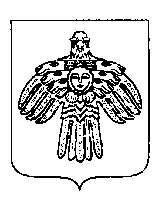 «ПЕЧОРА» КАР  ОВМÖДЧÖМИНСА СÖВЕТО проведении публичных слушаний по проекту постановления администрации муниципального района «Печора»